Vocabulary Quiz 4 Level 2 Words 1-18WordPart of SpeechArabicMeaningExamplePictureaccidentnounan bad event that happens when you don’t expect it and you have damage, injury or deathThere has been a car accident on the motorway, but no-one was injured.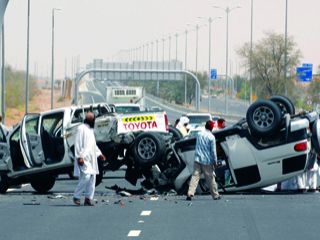 actuallyadverbalmostadverbalreadyadverbappointmentnounbrokenadjectivecarefullyadverbcompetitionnouncovernoun/verbcrowdnoundreamnoun/verbentrancenouneveradverbfitnoun/verb/ adjectiveglovenoungoalnounhillnounleastadverb